„Pierwszy czerwca dzień radosny, kwitną kwiatki, słońce świeci. Życzymy dzieciom sercem całym moc uśmiechu i radości, szczęścia, zdrowia, pomyślności“.W tym wyjątkowym dniu spędziły przedszkolaki wraz z paniami dopołudnie u pani Brónki, która przygotowała dla nich wspaniały program.Děti dostaly bojový úkol… Musely najít ztracený poklad. To se jim povedlo, a pak si mohly opéct párky, vyřádit se na trampolíně, pohoupat se na houpačkách, pohrát si v písku. Dziękujeme pani Brónce i pani Dance (mamusi naszego Danielka) za przygotowanie poczęstunku i poświęcony nam czas!Ještě jednou děkujeme a už teď se těšíme na příští rok!„Tátové i mámy, pojďte si hrát s námi, dnešek patří nám, dětem a rodinám“.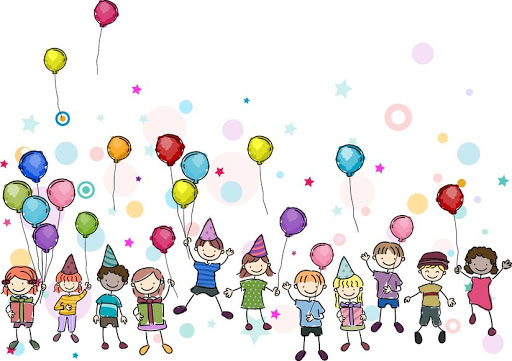 